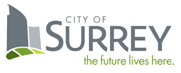 Page 1 of 2									Last Revised: Jan/12/10Cont’d…Page 2 of 2									Last Revised: Jan/12/10Sanitary Sewer Tie-In & Connection SummaryProject No. ______________________________Location ______________________________Consultant ______________________________Map Page _____________________________Surrey Tech. ____________________________Developer _____________________________Local No. _______________________________Phone No. _____________________________Date ___________________________________Date ___________________________________